Расписание занятий в дистанционной форме в объединении физкультурно - спортивной  направленности(Педагог: _Емельянова С.Ю.)ОбъединениеДата и время проведенияТемаРесурс, задание«Галлея»25.01.22  16.00 – 16.30Выбор места бивака, его обустройство. Физическая подготовкаhttps://vsledzavetrom.ru/tourist-days/obustrojstvo-bivaka.htmlРазминка – 12 мин.Сгибание разгибание рук в упоре лежа: – 15 раз (девочки.)– 20 раз (мальчики.) Поднимание туловища из положения лежа на спине на полу -  18 повторений .Прыжки через скакалку – 55 р«Галлея»27.01.22 16.00 – 16.30Топознаки . Лазанье по  лестнице, хождение по бревну. П/игры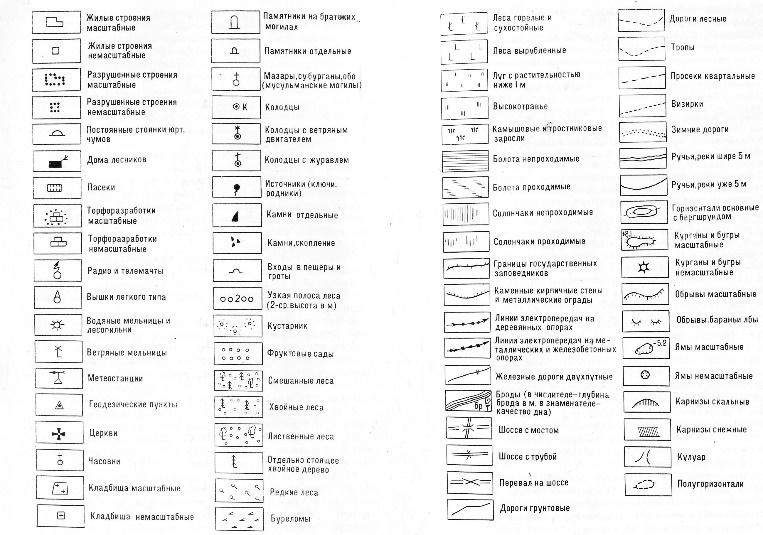 https://studme.org/125648/pedagogika/opisanie_nekotoryh_tehnicheskih_etapovРазминка – 12 мин.Сгибание разгибание рук в упоре лежа: – 15 раз (девочки.)– 20 раз (мальчики.) Поднимание туловища из положения лежа на спине на полу -  18 повторений .Прыжки через скакалку – 55 р